Demande de subside communalPour traitement  dentaireSeules les demandes munies de tous les documents requis pourront être traitées par notre service. Document téléchargeable sur le site www.vevey.ch/N18619 .Barème CommunaL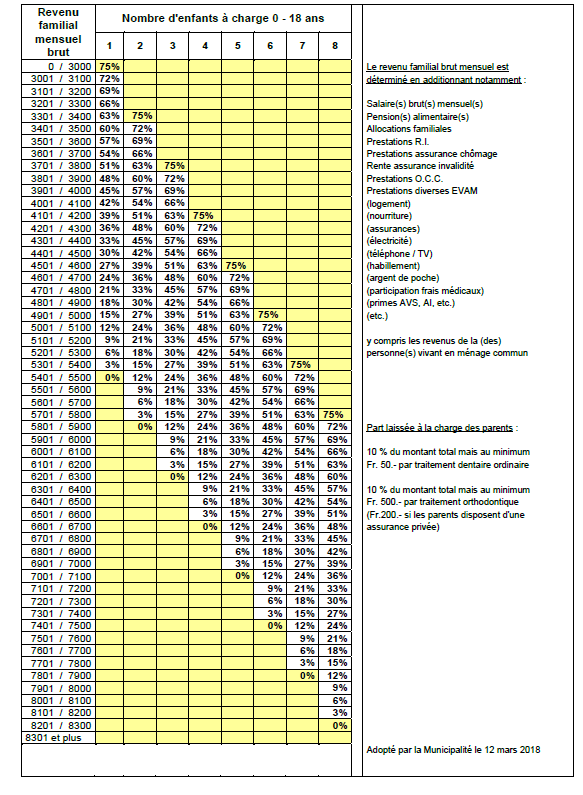 Compléter les données ci-dessous :Compléter les données ci-dessous :Enfant concerné :Nom : 	     	Prénom : 	     			Adresse :	     		Né(e) le : 	     		Représentant-e légal-e :Nom : 	     	Prénom : 	     	Adresse :	     	A Vevey depuis le :      	Téléphone :     	Email :      	Les justificatifs de revenus  suivants sont indispensables pour le calcul du subside :Salaire mensuel brut (fiches de salaire) des 3 derniers mois du père  et de la mère  
13ème salaire, père : oui , non  / mère : oui , non Salaire mensuel brut (fiches de salaire) des 3 derniers mois de toute autre personne faisant ménage commun (concubin, enfant en apprentissage, etc.) 
13ème salaire : oui , non Autres revenus complémentaires : 
Pension(s) alimentaire(s) – Allocations familiales – Allocations chômage - OVAM – Jetons de présence – etc. Nombre d’enfants à charge (de 0 à 18 ans) :      	Les justificatifs de revenus  suivants sont indispensables pour le calcul du subside :Salaire mensuel brut (fiches de salaire) des 3 derniers mois du père  et de la mère  
13ème salaire, père : oui , non  / mère : oui , non Salaire mensuel brut (fiches de salaire) des 3 derniers mois de toute autre personne faisant ménage commun (concubin, enfant en apprentissage, etc.) 
13ème salaire : oui , non Autres revenus complémentaires : 
Pension(s) alimentaire(s) – Allocations familiales – Allocations chômage - OVAM – Jetons de présence – etc. Nombre d’enfants à charge (de 0 à 18 ans) :      	traitement de plus de Fr. 500.00 :Merci de joindre le devis et la décision d’une éventuelle prise en charge du traitement par votre assurance avant le début du traitement.traitement de plus de Fr. 500.00 :Merci de joindre le devis et la décision d’une éventuelle prise en charge du traitement par votre assurance avant le début du traitement.Dès le 1er janvier 2017, les  bénéficiaires des prestations sociales cantonales (PC- familles, EVAM, Centre Social Régional) adresseront les demandes de subside directement auprès de leur conseiller.Vous nous autorisez, par votre signature, à informer le médecin dentiste traitant du taux de subside accordé.Dès le 1er janvier 2017, les  bénéficiaires des prestations sociales cantonales (PC- familles, EVAM, Centre Social Régional) adresseront les demandes de subside directement auprès de leur conseiller.Vous nous autorisez, par votre signature, à informer le médecin dentiste traitant du taux de subside accordé.Je certifie par la présente que tous les renseignements fournis dans ce document sont exacts et complets :Date :      		Signature du/de la représentant/e légal/e : __________________________________Je certifie par la présente que tous les renseignements fournis dans ce document sont exacts et complets :Date :      		Signature du/de la représentant/e légal/e : __________________________________